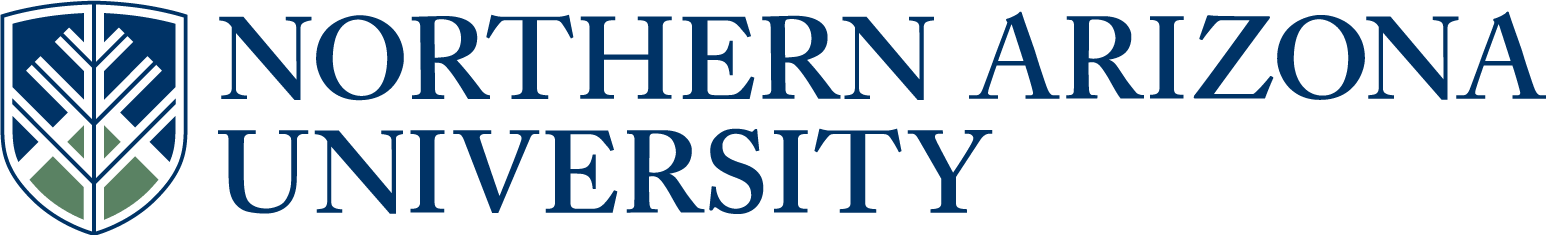 UCC/UGC/ECCCProposal for New CoursePlease attach proposed Syllabus in approved university format.       See upper and lower division undergraduate course definitions.5.   Student Learning Outcomes of the new course.  (Resources & Examples for Developing Course Learning Outcomes)Students will analyze and synthesize information from the current literature integrate the methods and findings of a research endeavor write and prepare a manuscript for publication in a professional trade journal.  Every week, students submit writing exercises and sections of their manuscript.  Writing is instructor and peer-reviewed, and students produce multiple revisions and drafts.  By the end of the course, students will produce a manuscript, capable of being submitted for publication in a professional trade journal, no fewer than 20 pages long.  demonstrate proficiency in a research topic by contributing to the current knowledge of the topic6.  Justification for new course, including how the course contributes to degree program outcomes,   or other university requirements / student learning outcomes.  (Resources, Examples & Tools for Developing Effective Program Student Learning Outcomes).This course will contribute to the diversity of educational experiences available to NAU by providing students with the opportunity to integrate the methods and findings of a research endeavor into a scientific manuscript that students will prepare for publication in a scientific journal.  This course will provide a unique opportunity, practical career-relevant training, and professional development of NAU’s conservation biology students. No other course presently offered provides these opportunities.10.  Catalog course description (max. 60 words, excluding requisites):This course enhances learners’ technical writing skills, an essential skill defined in the University’s Liberal Studies Program, through practice of concise writing techniques and critical review (peer- and instructor-reviewed) of written work. Learners write a scientific manuscript and prepare it for submission for publication. Manuscripts are derived from research that learners perform in a prerequisite course. 11.  Will this course be part of any plan (major, minor or certificate) or sub plan (emphasis)?                                                                                                                                      Yes       No        If yes, include the appropriate plan proposal.Biology BS 12.  Does this course duplicate content of existing courses?                                       Yes      No  If yes, list the courses with duplicate material.  If the duplication is greater than 20%, explain why NAU should establish this course.13.  Will this course impact any other academic unit’s enrollment or plan(s)?              Yes       No        If yes, describe the impact.  If applicable, include evidence of notification to and/or response from               each impacted academic unit14.  Grading option:               Letter grade                          Pass/Fail                                Both                   If prerequisites, include the rationale for the prerequisites. Demonstrated basic competencies in English and Mathematics are required for success in this course.  Because students will integrate the methods and findings of a research endeavor into a scientific manuscript for publication in a scientific journal, undergraduate research is also required.       If co requisites, include the rationale for the co requisites.20.  Does this course include combined lecture and lab components?                        Yes       No        If yes, include the units specific to each component in the course description above.22.  Classes scheduled before the regular term begins and/or after the regular term ends may require           additional action.  Review “see description” and “see impacts” for “Classes Starting/Ending          Outside Regular Term” under the heading “Forms”        http://nau.edu/Registrar/Faculty-Resources/Schedule-of-Classes-Maintenance/.        Do you anticipate this course will be scheduled outside the regular term?         Yes       No   Answer 22-23 for UCC/ECCC only:23.  Is this course being proposed for Liberal Studies designation?                           Yes      No          If yes, include a Liberal Studies proposal and syllabus with this proposal.24.  Is this course being proposed for Diversity designation?                                    Yes        No        If yes, include a Diversity proposal and syllabus with this proposal.Approved as submitted:                                       Yes      No           Approved as modified:                                         Yes      No  Approved as submitted:                                       Yes      No           Approved as modified:                                         Yes      No  Northern Arizona UniversityCollege of Engineering, Forestry, & Natural SciencesDepartment of Biological SciencesBIO 365W: Scientific Manuscript PreparationCourse SyllabusGeneral InformationInstructor: Nashelly Meneses, Ph.D.Instructor e-mail address: nm49@nau.eduOffice location: Building 21, Room 337Office hours: 1 hour per weekCourse meeting times: 3 hours per weekCourse meeting place: Building 21, Room TBACourse credit: 3 hourCourse PrerequisitesENG 105, MAT 125, six hours of BIO 485 or equivalent or instructor approvalCourse DescriptionThis course enhances learners’ technical writing skills through practice and critical review of written work. Learners write an authentic scientific manuscript and prepare it for publication in a professional trade journal. Manuscripts are derived from authentic research that learners perform in a prerequisite course, internship, or independent study experience. Weekly writing is peer- and instructor-reviewed; concise writing techniques and emphasized. The publication process is reviewed, and manuscript submission is facilitated. Liberal Studies InformationThis course prepares students to make meaningful, articulate, and creative contributions to public knowledge in the primary literature. It challenges students to convert their authentic research experience (from another course, internship, or independent study experience) into a well-written manuscript ready for submission to a peer-reviewed journal. It prepares them as undergraduates to be creative and critical writers and effective communicators of science. The course enhances a professional skill useful in careers in academia, research, and business. Through the program students acquire a broad range of knowledge and develop essential skills for professional success and life beyond graduation. In addition to discipline specific skills, this course will emphasize effective writing, an essential skill defined in the University’s Liberal Studies Program.This is a 300 level course where students produce 20 pages of revised, multiple-draft prose.  Professional, scientific writing strategies related to conventions used in scientific manuscripts, the value of peer-review and critical revision in the process of composition, and how to succinctly summarize and present complex scientific ideas are discussed weekly. Students employ these strategies in multiple revisions of their work. This course fulfills NAU's junior-level writing requirement.Student Learning Expectations/Outcomes :Students will analyze and synthesize information from the current literature integrate the methods and findings of a research endeavor write and prepare a manuscript for publication in a professional trade journal.  Every week, students submit writing exercises and sections of their manuscript.  Writing is instructor and peer-reviewed, and students produce multiple revisions and drafts.  By the end of the course, students will produce a manuscript, capable of being submitted for publication in a professional trade journal, no fewer than 20 pages long.  demonstrate proficiency in a research topic by contributing to the current knowledge of the topicCourse Structure/Approach:One 3 h session per week is devoted toward achieving the learning outcomes stated above. Textbook :Hofmann, A. H. (2010). Scientific writing and communication: papers, proposals, and presentations. Oxford University Press.Course Outline:Tentative scheduleAssessment of Student Learning OutcomesMethods of assessment.Item				Number			ValueExercises			6				5 ea (30 points total)Section			4				5 ea (20 points total)Revised section		4				10 ea (40 points total)Manuscript			1				40Final manuscript w/		1				100cover letterTotal Points							230Grading criteria. Letter grade only.	90%-100%			A	80%-89%			B	70%-79%			C	60%-69%			D	59% or less			FCourse PoliciesAssignments. Students will be evaluated on their ability to organize, communicate, and synthesize complex scientific information in written form following guidelines for submission of a scientific manuscript to a scientific journal.Makeup assignments. Assignments can be completed for full credit any time during the normally scheduled course. Missed assignments, competencies, and tests that are not made up during the duration of the course will cause an “I” to be issued as a final grade in the course, until alternative arrangements can be made. Alternative arrangements will be agreed upon by the student and course instructor. Cell phone and personal data assistant (PDA) use.  Students may not use cell phones or PDAs in class.  Ringtones must be turned off. Students may not engage in text messaging.  Students who inappropriately use their cell phone or PDA in the classroom will be warned and/or asked to leave.Attendance.  Full attendance is required.  A pattern of delinquency or absence could affect the final grade or result in automatic withdrawal from the course.Curricular changes.  The instructor reserves the right to make additions, deletions, and modifications to the syllabus, curriculum, and course requirements with reasonable notification to the students enrolled.Northern Arizona UniversityPolicy StatementsSafe Environment PolicyNAU’s Safe Working and Learning Environment Policy seeks to prohibit discrimination and promote the safety of all individuals within the university.  The goal of this policy is to prevent the occurrence of discrimination on the basis of sex, race, color, age, national origin, religion, sexual orientation, disability, or veteran status and to prevent sexual harassment, sexual assault or retaliation by anyone at this university.You may obtain a copy of this policy from the college dean’s office or from the NAU’s Affirmative Action website http://home.nau.edu/diversity/.  If you have concerns about this policy, it is important that you contact the departmental chair, dean’s office, the Office of Student Life (928-523-5181), or NAU’s Office of Affirmative Action (928-523-3312).Students with DisabilitiesIf you have a documented disability, you can arrange for accommodations by contacting Disability Resources (DR) at 523-8773 (voice)or 523-6906 (TTY),  dr@nau.edu (e-mail)or 928-523-8747 (fax).Students needing academic accommodations are required to register with DR and provide required disability related documentation.  Although you may request an accommodation at any time, in order for DR to best meet your individual needs, you are urged to register and submit necessary documentation (www.nau.edu/dr) 8 weeks prior to the time you wish to receive accommodations. DR is strongly committed to the needs of student with disabilities and the promotion of Universal Design. Concerns or questions related to the accessibility of programs and facilities at NAU may be brought to the attention of DR or the Office of Affirmative Action and Equal Opportunity (523-3312).Institutional Review BoardAny study involving observation of or interaction with human subjects that originates at NAU—including a course project, report, or research paper—must be reviewed and approved by the Institutional Review Board (IRB) for the protection of human subjects in research and research-related activities.The IRB meets monthly.  Proposals must be submitted for review at least fifteen working days before the monthly meeting.  You should consult with your course instructor early in the course to ascertain if your project needs to be reviewed by the IRB and/or to secure information or appropriate forms and procedures for the IRB review.  Your instructor and department chair or college dean must sign the application for approval by the IRB.  The IRB categorizes projects into three levels depending on the nature of the project:  exempt from further review, expedited review, or full board review.  If the IRB certifies that a project is exempt from further review, you need not resubmit the project for continuing IRB review as long as there are no modifications in the exempted procedures.A copy of the IRB Policy and Procedures Manual is available in each department’s administrative office and each college dean’s office or on their website: http://www.research.nau.edu/vpr/IRB/index.htm.  If you have questions, contact the IRB Coordinator in the Office of the Vice President for Research at 928-523-8288 or 523-4340.  Academic IntegrityThe university takes an extremely serious view of violations of academic integrity.  As members of the academic community, NAU’s administration, faculty, staff and students are dedicated to promoting an atmosphere of honesty and are committed to maintaining the academic integrity essential to the education process.  Inherent in this commitment is the belief that academic dishonesty in all forms violates the basic principles of integrity and impedes learning.  Students are therefore responsible for conducting themselves in an academically honest manner.Individual students and faculty members are responsible for identifying instances of academic dishonesty.  Faculty members then recommend penalties to the department chair or college dean in keeping with the severity of the violation.  The complete policy on academic integrity is in Appendix G of NAU’s Student Handbook http://www4.nau.edu/stulife/handbookdishonesty.htm.Academic Contact Hour PolicyThe Arizona Board of Regents Academic Contact Hour Policy (ABOR Handbook, 2-206, Academic Credit) states:  “an hour of work is the equivalent of 50 minutes of class time … at least 15 contact hours of recitation, lecture, discussion, testing or evaluation, seminar, or colloquium as well as a minimum of 30 hours of student homework is required for each unit of credit.”The reasonable interpretation of this policy is that for every credit hour, a student should expect, on average, to do a minimum of two additional hours of work per week; e.g., preparation, homework, studying.Sensitive Course MaterialsUniversity education aims to expand student understanding and awareness.  Thus, it necessarily involves engagement with a wide range of information, ideas, and creative representations.  In the course of college studies, students can expect to encounter—and critically appraise—materials that may differ from and perhaps challenge familiar understandings, ideas, and beliefs.  Students are encouraged to discuss these matters with faculty.1.  Course subject and number:BIO 365W2.  Units:33.  College:  CEFNS4.  Academic Unit:Biological Sciences 7.  Effective BEGINNING of what term and year?Fall 2014     See effective dates calendar.8.  Long course title:SCIENTIFIC MANUSCRIPT PREPARATION     (max 100 characters including spaces)     (max 100 characters including spaces)9.  Short course title:SCIENTIFIC MANUSCRIPT PREP     (max. 30 characters including spaces)     (max. 30 characters including spaces)15. Co-convened with:14a. UGC approval date*:      (For example: ESE 450 and ESE 550)   See co-convening policy.      *Must be approved by UGC before UCC submission, and both course syllabi must be presented.      (For example: ESE 450 and ESE 550)   See co-convening policy.      *Must be approved by UGC before UCC submission, and both course syllabi must be presented.      (For example: ESE 450 and ESE 550)   See co-convening policy.      *Must be approved by UGC before UCC submission, and both course syllabi must be presented.      (For example: ESE 450 and ESE 550)   See co-convening policy.      *Must be approved by UGC before UCC submission, and both course syllabi must be presented.16. Cross-listed with:      (For example: ES 450 and DIS 450)  See cross listing policy.      Please submit a single cross-listed syllabus that will be used for all cross-listed courses.      (For example: ES 450 and DIS 450)  See cross listing policy.      Please submit a single cross-listed syllabus that will be used for all cross-listed courses.      (For example: ES 450 and DIS 450)  See cross listing policy.      Please submit a single cross-listed syllabus that will be used for all cross-listed courses.      (For example: ES 450 and DIS 450)  See cross listing policy.      Please submit a single cross-listed syllabus that will be used for all cross-listed courses.      (For example: ES 450 and DIS 450)  See cross listing policy.      Please submit a single cross-listed syllabus that will be used for all cross-listed courses.      (For example: ES 450 and DIS 450)  See cross listing policy.      Please submit a single cross-listed syllabus that will be used for all cross-listed courses.      (For example: ES 450 and DIS 450)  See cross listing policy.      Please submit a single cross-listed syllabus that will be used for all cross-listed courses.      (For example: ES 450 and DIS 450)  See cross listing policy.      Please submit a single cross-listed syllabus that will be used for all cross-listed courses.      (For example: ES 450 and DIS 450)  See cross listing policy.      Please submit a single cross-listed syllabus that will be used for all cross-listed courses.17. May course be repeated for additional units?17. May course be repeated for additional units?17. May course be repeated for additional units?                       Yes        No                        Yes        No                        Yes        No       16a. If yes, maximum units allowed?      16a. If yes, maximum units allowed?      16b. If yes, may course be repeated for additional units in the same term?      16b. If yes, may course be repeated for additional units in the same term?      16b. If yes, may course be repeated for additional units in the same term?      16b. If yes, may course be repeated for additional units in the same term?      16b. If yes, may course be repeated for additional units in the same term?      16b. If yes, may course be repeated for additional units in the same term?      16b. If yes, may course be repeated for additional units in the same term?Yes         No 18.  Prerequisites:ENG 105, MAT 125, six hours of BIO 485 or equivalent or instructor approval19.  Co requisites:21.  Names of the current faculty qualified to teach this course:Any faculty member is qualified to teach this course.FLAGSTAFF MOUNTAIN CAMPUSScott Galland 2/20/2014Reviewed by Curriculum Process AssociateDateApprovals:Department Chair/Unit Head (if appropriate)DateChair of college curriculum committeeDateDean of collegeDateFor Committee use only:UCC/UGC ApprovalDateEXTENDED CAMPUSESReviewed by Curriculum Process AssociateDateApprovals: Academic Unit HeadDateDivision Curriculum Committee (Yuma, Yavapai, or Personalized Learning)DateDivision Administrator in Extended Campuses (Yuma, Yavapai, or Personalized Learning)DateFaculty Chair of Extended Campuses Curriculum Committee (Yuma, Yavapai, or Personalized Learning)DateChief Academic Officer; Extended Campuses (or Designee)DateDateTopicAssignmentWeek 1 Style and composition: Words and word locationGopen and Swan 1990Chapter 2 and 3Week 2 Style and composition: sentences and paragraphsChapter 4 and 6 Week 3 Manuscript outlineIdentify: question, hypothesis, methods, predictions, results, conclusions7.4-7.5Week 4 Plagiarism and authorshipText citations7.3, 8.5-8.68.1-8.4Week 5 Methods Chapter Ch11Methods sectionDescription of methods followedInclude relevant literatureWeek 6 Methods Methods section dueWeek 7 ResultsCh 12 and 9Results sectionWritten and graphical descriptions of relevant findingsInclude relevant literatureMaps, graphs and tablesRevise Methods sectionWeek 8ResultsResults section dueWeek 9 DiscussionCh 13Discussion sectionSynthesis of results in light of published literatureInclude 5 relevant citationsRevise Results sectionWeek 10Discussion Discussion dueWeek 11IntroductionCh 10Introduction sectionBackground informationUnknown/problemQuestionExperimental approachRevise DiscussionWeek 12IntroductionIntroduction dueWeek 13Abstract and TitleReferencesAcknowledgementsTarget journalCh 14-15, 7.28.88.12Journal selection and Author guidelines dueRevise IntroductionWeek 14Revisions and formattingWeek 15Revisions and formattingManuscript following journal guidelinesWeek 16Cover letter